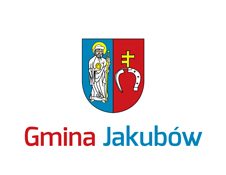 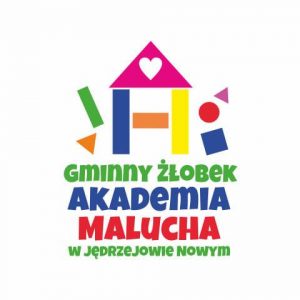 Oświadczenieo samotnym wychowywaniu dzieckaJa, niżej podpisany/a …………………………………………………………………………………………………(imię i nazwisko rodzica) oświadczam, iż samotnie wychowuję dziecko …………………………………………………………….                                                         (imię i nazwisko dziecka) Dane będą przetwarzane wyłącznie w związku z rekrutacją oraz w zakresie i w celu zapewnienia dziecku prawidłowej opieki ( art. 3a ust. 2 ustawy z dnia 4 lutego 2011r. o opiece nad dziećmi w wieku do lat 3 ( Dz. U. z 2016 r. poz. 157 ze zm. ) Oświadczam, że podane informacje są zgodne ze stanem faktycznym.…………………………………………………………………………………………………    ( miejscowość, data, podpis matki/ opiekunki prawnej,  ojca/ opiekuna prawnego dziecka )………………………..………………………….…………            Data Czytelny podpis osoby składającej oświadczenie